Source: https://www.lenntech.com/periodic/name/alphabetic.htmChemical elements alphabetically listedThe elements of the periodic table sorted by name in an alphabetical list.Click on any element's name for further chemical properties, environmental data or health effects.This list contains the 118 elements of chemistry.* *Click here: for a schematic overview of the periodic table of elements in chart formDo you need to know the weight of some molecules? Try our Molecular Weight Calculator!Please report any accidental mistake in the above statistics on chemical elements. Add This Sharing ButtonsShare to LinkedInShare to Facebook Share to Twitter Share to Περισσότερα...2.5KAbout LenntechLenntech (European Head Office)Distributieweg 3 
2645 EG Delfgauw 
The Netherlands 
Phone: +31 152 610 900 
fax: +31 152 616 289 
e-mail: info@lenntech.comLenntech USA LLC (America’s)407 Lincoln Road, Suite 11-C 
Miami Beach, FL 33139 
Phone: +1 877 453 8095 (speaks English & Spanish) 
e-mail: info@lenntech.comLenntech DMCC (Middle East)Level 5 - OFFICE #8-One JLT Tower 
Jumeirah Lake Towers 
Dubai - U.A.E. 
Phone: +971 4 429 5853 
e-mail: info@lenntech.com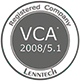 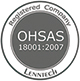 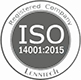 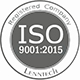 General Delivery ConditionsPrivacy PolicyCopyright © 1998-2019 Lenntech B.V. All rights reservedThe chemical elements of
the periodic chart sorted by:Name chemical elementSymbolAtomic number- Name alphabeticallyActiniumAc89- Atomic numberAluminumAl13- SymbolAmericiumAm95- Atomic MassAntimonySb51- ElectronegativityArgonAr18- DensityArsenicAs33- Melting pointAstatineAt85- Boiling pointBariumBa56- Vanderwaals radiusBerkeliumBk97- Year of discoveryBerylliumBe4- Inventor surnameBismuthBi83- Elements in earthcrustBohriumBh107- Elements in human bodyBoronB5- Covalent RadiusBromineBr35- Ionization energyCadmiumCd48For chemistry students and teachers: The tabular chart on the right is alphabethically listed.The first chemical element is Actinium and the last is Zirconium.Please note that the elements do not show their natural relation towards each other as in the Periodic system. There you can find the metals, semi-conductor(s), non-metal(s), inert noble gas(ses), Halogens, Lanthanoides, Actinoids (rare earth elements) and transition metals.CalciumCa20For chemistry students and teachers: The tabular chart on the right is alphabethically listed.The first chemical element is Actinium and the last is Zirconium.Please note that the elements do not show their natural relation towards each other as in the Periodic system. There you can find the metals, semi-conductor(s), non-metal(s), inert noble gas(ses), Halogens, Lanthanoides, Actinoids (rare earth elements) and transition metals.CaliforniumCf98For chemistry students and teachers: The tabular chart on the right is alphabethically listed.The first chemical element is Actinium and the last is Zirconium.Please note that the elements do not show their natural relation towards each other as in the Periodic system. There you can find the metals, semi-conductor(s), non-metal(s), inert noble gas(ses), Halogens, Lanthanoides, Actinoids (rare earth elements) and transition metals.CarbonC6For chemistry students and teachers: The tabular chart on the right is alphabethically listed.The first chemical element is Actinium and the last is Zirconium.Please note that the elements do not show their natural relation towards each other as in the Periodic system. There you can find the metals, semi-conductor(s), non-metal(s), inert noble gas(ses), Halogens, Lanthanoides, Actinoids (rare earth elements) and transition metals.CeriumCe58For chemistry students and teachers: The tabular chart on the right is alphabethically listed.The first chemical element is Actinium and the last is Zirconium.Please note that the elements do not show their natural relation towards each other as in the Periodic system. There you can find the metals, semi-conductor(s), non-metal(s), inert noble gas(ses), Halogens, Lanthanoides, Actinoids (rare earth elements) and transition metals.CesiumCs55For chemistry students and teachers: The tabular chart on the right is alphabethically listed.The first chemical element is Actinium and the last is Zirconium.Please note that the elements do not show their natural relation towards each other as in the Periodic system. There you can find the metals, semi-conductor(s), non-metal(s), inert noble gas(ses), Halogens, Lanthanoides, Actinoids (rare earth elements) and transition metals.ChlorineCl17For chemistry students and teachers: The tabular chart on the right is alphabethically listed.The first chemical element is Actinium and the last is Zirconium.Please note that the elements do not show their natural relation towards each other as in the Periodic system. There you can find the metals, semi-conductor(s), non-metal(s), inert noble gas(ses), Halogens, Lanthanoides, Actinoids (rare earth elements) and transition metals.ChromiumCr24For chemistry students and teachers: The tabular chart on the right is alphabethically listed.The first chemical element is Actinium and the last is Zirconium.Please note that the elements do not show their natural relation towards each other as in the Periodic system. There you can find the metals, semi-conductor(s), non-metal(s), inert noble gas(ses), Halogens, Lanthanoides, Actinoids (rare earth elements) and transition metals.CobaltCo27For chemistry students and teachers: The tabular chart on the right is alphabethically listed.The first chemical element is Actinium and the last is Zirconium.Please note that the elements do not show their natural relation towards each other as in the Periodic system. There you can find the metals, semi-conductor(s), non-metal(s), inert noble gas(ses), Halogens, Lanthanoides, Actinoids (rare earth elements) and transition metals.For chemistry students and teachers: The tabular chart on the right is alphabethically listed.The first chemical element is Actinium and the last is Zirconium.Please note that the elements do not show their natural relation towards each other as in the Periodic system. There you can find the metals, semi-conductor(s), non-metal(s), inert noble gas(ses), Halogens, Lanthanoides, Actinoids (rare earth elements) and transition metals.CoperniciumCn112For chemistry students and teachers: The tabular chart on the right is alphabethically listed.The first chemical element is Actinium and the last is Zirconium.Please note that the elements do not show their natural relation towards each other as in the Periodic system. There you can find the metals, semi-conductor(s), non-metal(s), inert noble gas(ses), Halogens, Lanthanoides, Actinoids (rare earth elements) and transition metals.CopperCu29For chemistry students and teachers: The tabular chart on the right is alphabethically listed.The first chemical element is Actinium and the last is Zirconium.Please note that the elements do not show their natural relation towards each other as in the Periodic system. There you can find the metals, semi-conductor(s), non-metal(s), inert noble gas(ses), Halogens, Lanthanoides, Actinoids (rare earth elements) and transition metals.CuriumCm96For chemistry students and teachers: The tabular chart on the right is alphabethically listed.The first chemical element is Actinium and the last is Zirconium.Please note that the elements do not show their natural relation towards each other as in the Periodic system. There you can find the metals, semi-conductor(s), non-metal(s), inert noble gas(ses), Halogens, Lanthanoides, Actinoids (rare earth elements) and transition metals.DarmstadtiumDs110For chemistry students and teachers: The tabular chart on the right is alphabethically listed.The first chemical element is Actinium and the last is Zirconium.Please note that the elements do not show their natural relation towards each other as in the Periodic system. There you can find the metals, semi-conductor(s), non-metal(s), inert noble gas(ses), Halogens, Lanthanoides, Actinoids (rare earth elements) and transition metals.DubniumDb105For chemistry students and teachers: The tabular chart on the right is alphabethically listed.The first chemical element is Actinium and the last is Zirconium.Please note that the elements do not show their natural relation towards each other as in the Periodic system. There you can find the metals, semi-conductor(s), non-metal(s), inert noble gas(ses), Halogens, Lanthanoides, Actinoids (rare earth elements) and transition metals.DysprosiumDy66For chemistry students and teachers: The tabular chart on the right is alphabethically listed.The first chemical element is Actinium and the last is Zirconium.Please note that the elements do not show their natural relation towards each other as in the Periodic system. There you can find the metals, semi-conductor(s), non-metal(s), inert noble gas(ses), Halogens, Lanthanoides, Actinoids (rare earth elements) and transition metals.EinsteiniumEs99For chemistry students and teachers: The tabular chart on the right is alphabethically listed.The first chemical element is Actinium and the last is Zirconium.Please note that the elements do not show their natural relation towards each other as in the Periodic system. There you can find the metals, semi-conductor(s), non-metal(s), inert noble gas(ses), Halogens, Lanthanoides, Actinoids (rare earth elements) and transition metals.ErbiumEr68For chemistry students and teachers: The tabular chart on the right is alphabethically listed.The first chemical element is Actinium and the last is Zirconium.Please note that the elements do not show their natural relation towards each other as in the Periodic system. There you can find the metals, semi-conductor(s), non-metal(s), inert noble gas(ses), Halogens, Lanthanoides, Actinoids (rare earth elements) and transition metals.EuropiumEu63For chemistry students and teachers: The tabular chart on the right is alphabethically listed.The first chemical element is Actinium and the last is Zirconium.Please note that the elements do not show their natural relation towards each other as in the Periodic system. There you can find the metals, semi-conductor(s), non-metal(s), inert noble gas(ses), Halogens, Lanthanoides, Actinoids (rare earth elements) and transition metals.FermiumFm100For chemistry students and teachers: The tabular chart on the right is alphabethically listed.The first chemical element is Actinium and the last is Zirconium.Please note that the elements do not show their natural relation towards each other as in the Periodic system. There you can find the metals, semi-conductor(s), non-metal(s), inert noble gas(ses), Halogens, Lanthanoides, Actinoids (rare earth elements) and transition metals.Flerovium Fl114For chemistry students and teachers: The tabular chart on the right is alphabethically listed.The first chemical element is Actinium and the last is Zirconium.Please note that the elements do not show their natural relation towards each other as in the Periodic system. There you can find the metals, semi-conductor(s), non-metal(s), inert noble gas(ses), Halogens, Lanthanoides, Actinoids (rare earth elements) and transition metals.FluorineF9FranciumFr87GadoliniumGd64GalliumGa31GermaniumGe32GoldAu79HafniumHf72HassiumHs108HeliumHe2HolmiumHo67HydrogenH1IndiumIn49IodineI53IridiumIr77IronFe26KryptonKr36LanthanumLa57LawrenciumLr103LeadPb82LithiumLi3Livermorium Lv116LutetiumLu71MagnesiumMg12ManganeseMn25MeitneriumMt109MendeleviumMd101MercuryHg80MolybdenumMo42Moscovium Mc115NeodymiumNd60NeonNe10NeptuniumNp93NickelNi28Nihonium Nh113NiobiumNb41NitrogenN7NobeliumNo102Oganesson Og118OsmiumOs76OxygenO8PalladiumPd46PhosphorusP15PlatinumPt78PlutoniumPu94PoloniumPo84PotassiumK19PraseodymiumPr59PromethiumPm61ProtactiniumPa91RadiumRa88RadonRn86RheniumRe75RhodiumRh45RoentgeniumRg111RubidiumRb37RutheniumRu44RutherfordiumRf104SamariumSm62ScandiumSc21SeaborgiumSg106SeleniumSe34SiliconSi14SilverAg47SodiumNa11StrontiumSr38SulfurS16TantalumTa73TechnetiumTc43TelluriumTe52Tennessine Ts117TerbiumTb65ThalliumTl81ThoriumTh90ThuliumTm69TinSn50TitaniumTi22TungstenW74UraniumU92VanadiumV23XenonXe54YtterbiumYb70YttriumY39ZincZn30ZirconiumZr40